 Appendix 5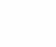 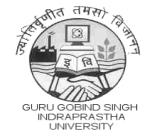 Guru Gobind Singh Indraprastha UniversitySector 16 C, Dwarka, New Delhi - 110078UNDERTAKING/SELF DECLARATION BY THE CANDIDATE FOR RESULT AWAITED(To be Submitted at the Time of Counselling/Admission by the Candidates Seeking Provisional Admissions)I ___________________________________________________ (Name of the candidate), Son /Daughter/ Wife of _________________________________________________________________ (Father's /Husband's name) Resident of _______________________________________________________________(Permanent address) seeking admission to ____________________________________ (Name of the Course) of GGSIP University, hereby solemnly affirm and declarethat I have appeared in the 12th class/final semester/final year (name of the qualifying degree) Graduation/Post Graduation) ___________________ Examination, 2018 of ____________________ (Board/University), the result of which has not yet been declared and is expected to be declared latest by 15th October, 2018; That all the examinations of the qualifying degree are / shall be over on/before 31 July, 2018. I undertake that examination of the qualifying programme of study on the basis of which admission is sought is/shall be over before the commencement of classes in the University for programme of study in which admission is sought, otherwise I understand that my admission shall be cancelled and the full fees deposited shall be forfeit. I am seeking provisional admission due to non-declaration of result of final year/final semester of the qualifying degree examination by Board/University as stated above in current or previous years of the qualifying degree examination as on date of admission. I declare that I will submit the result only in consonance with the result of 12th class/final semester/final year (name of the qualifying degree) from board/university as mentioned above in (i) and that I am well aware that the submission of result from any other board/University will not be considered for fulfilling the eligibility criteria for admission in the respective programme and no claim for the same will be made by me. That I have carefully gone through the rules regarding provisional admission and fully understand that in the event of my failure to submit to the concerned Dean/Principal/ Director of the concerned School/College, where the provisional has been admission has been granted, solely on my request, appropriate proof of my securing at least _____________ marks/percentage in qualifying examination for admission to ________________________ (Name of the Course) of GGSIP University by 15th October, 2018, my admission is liable to be cancelled with forfeiture of the fees paid for admission. In absence of submission my provisional admission to the said course will automatically get cancelled and full fee deposited will be forfeited. Date:Candidate’s Signature ______________________Name of the Candidate ____________________(In Bold Letters) Address of Candidate_________________________________________________________________________Mobile No.____________________________________Counter Signed by the Parent/Guardian___________Name of the Parent/Guardian____________________(In Bold Letters) Relationship with the Candidate___________________Note: The Undertaking has to be filled by the candidate only in his/her handwriting. A self attested copy of the document/admit card for appearing in the said examination as declared by the candidate for which the result is awaited is also to be enclosed by the candidate at the time of verification of document.